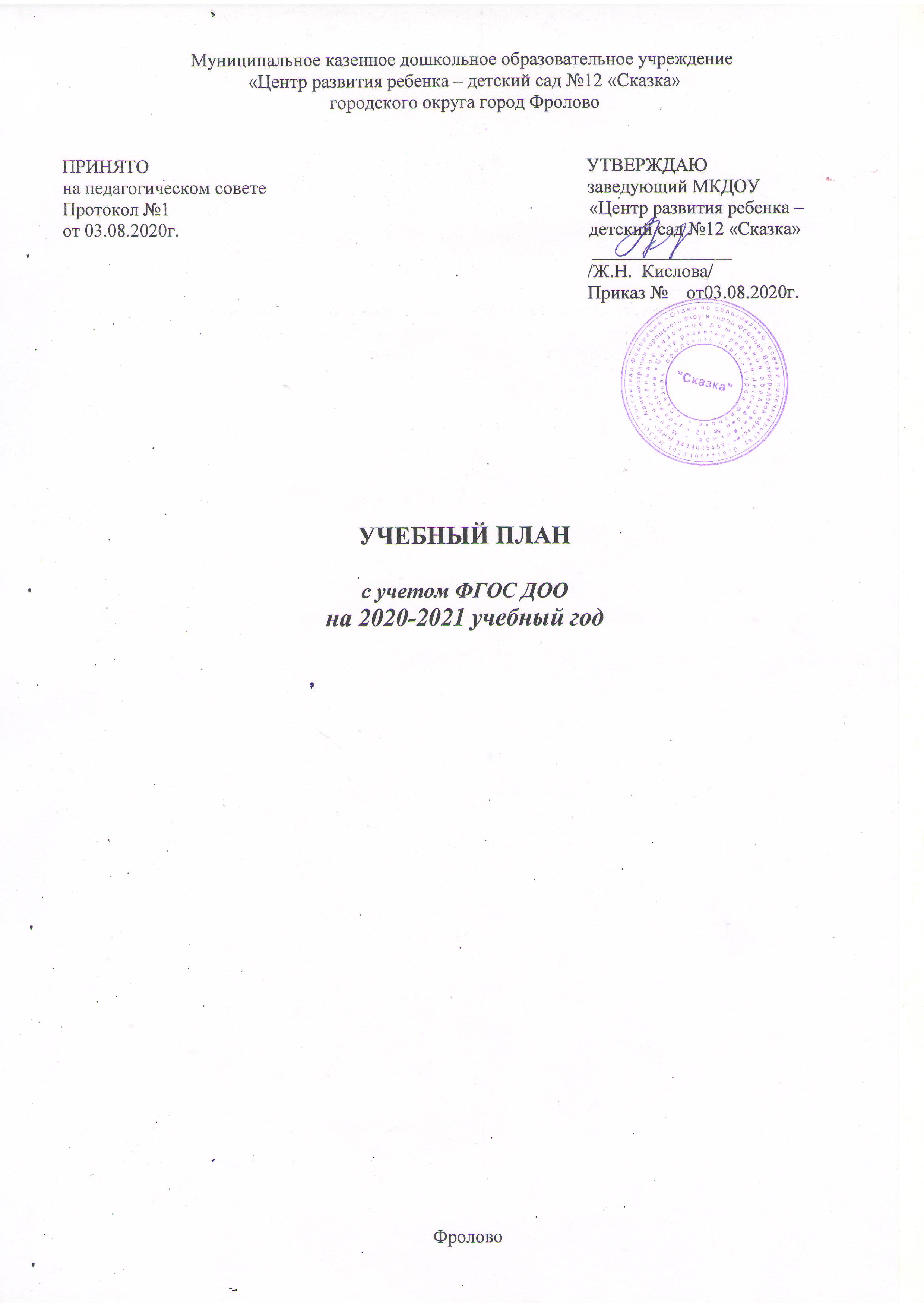     Пояснительная запискак учебному плану по реализации основной общеобразовательной программы МКДОУ «Центр развития ребенка-детский сад № 12 «Сказка»   Учебный план совместно с организованной образовательной деятельностью перерабатывается и утверждается ежегодно на августовском педсовете педагогов.Одной из форм работы с дошкольниками является организованная образовательная деятельность.   Длительность организованной образовательной деятельности:- 1 младшая группа – 10 минут;- 2 младшая группа – 15 минут;- средняя группа – 20 минут;- старшая группа – 25 минут;- подготовительная к школе группа – 30 минут.   При организации организованной образовательной деятельности соблюдаются следующие правила:- через 10-15 минут активной интеллектуальной работы проводятся физкультурные паузы (физкультминутки) длительностью 1-2 минуты;- перерыв между занятиями не менее 10 минут;- начало учебных занятий в 9 час. 00 мин.;- организованная образовательная деятельность утверждается на педсовете педагогов перед началом учебного года;- количество видов организованной образовательной деятельности соответствует ст. СанПиН 2.4.1. 3049-13Учебный год длится с 1 сентября по 31 мая.Дети освобождаются от организованной образовательной деятельности:- на период их адаптации к детскому саду;   В период учебного года определяются зимние каникулы длительностью не более 15 дней в период января.     Учебный план МКДОУ «Центр развития ребенка - детский сад №12 «Сказка» составлен в соответствии с Федеральным законом от 29.12.2012 № 273-ФЗ «Об образовании в Российской Федерации» (далее – Закон об образовании), федеральным государственным образовательным стандартом дошкольного образования (далее – ФГОС ДО), приказом Минобрнауки России от 30.08.2013 № 1014 «Об утверждении Порядка организации и осуществления образовательной деятельности по основным общеобразовательным программам – образовательным программам дошкольного образования», ориентирован  на Концепцию дошкольного воспитания, учитывает основные положения инструктивно-методического письма Минобразования России от 14. 03. 2000 № 65/23-16 «О гигиенических требованиях к максимальной нагрузке на детей дошкольного возраста в организованных формах обучения», инструктивного письма Минобразования России от 02.06. 1998 № 89/34-16 «О реализации права дошкольных образовательных организаций на выбор программ и педагогических технологий», Устава МКДОУ.     В МКДОУ «Центр развития ребенка  - детский сад №12 «Сказка» функционирует 12 групп, из них:        2 – раннего возраста;        8 – общеразвивающие;        2 – оздоровительные.    Фундамент образовательного процесса составляет основная образовательная программа дошкольного образования, разработанная и утвержденная в МКДОУ в соответствии с требованиями ФГОС ДОО. Программа базируется на положениях  примерной основной общеобразовательной программы дошкольного образования «От рождения до школы» и направлена на решение следующих задач:        - забота о здоровье, эмоциональном благополучии и своевременном всестороннем развитии каждого ребенка;- создание в группах атмосферы гуманного и доброжелательного отношения ко всем воспитанникам, что позволяет растить их общительными, добрыми, любознательными, инициативными, стремящимися к самостоятельности и творчеству;        - максимальное использование разнообразных видов детской деятельности, их интеграция в целях повышения эффективности воспитательно-образовательного процесса;        - творческая организация (креативность) воспитательно-образовательного процесса;- вариативность использования образовательного материала, позволяющая развивать творчество в соответствии с интересами и наклонностями каждого ребенка;- уважительное отношение к результатам детского творчества;- единство подходов к воспитанию детей в условиях дошкольного образовательного учреждения и семьи;- соблюдение в работе детского сада и начальной школы преемственности, исключающей умственные и физические перегрузки в содержании образования детей дошкольного возраста, обеспечивающей отсутствие давления предметного обучения.        Программа психолого-педагогической поддержки позитивной социализации и индивидуализации развития детей дошкольного возраста ориентирована на создание условий социальной ситуации развития дошкольников, открывающей возможности позитивной социализации ребенка, его всестороннего личностного морально-нравственного и познавательного развития, развития инициативы и творческих способностей на основе соответствующих дошкольному возрасту видов деятельности (игры, изобразительной деятельности, конструирования, восприятия сказки и р.), сотрудничества с взрослыми и сверстниками.        Для успешной реализации программы в МКДОУ обеспечиваются следующие психолого-педагогические условия:        - уважение педагогов к человеческому достоинству воспитанников, формирование и поддержка их положительной самооценки, уверенности в собственных возможностях и способностях;                - использование в образовательном процессе форм и методов работы с детьми, соответствующих их психолого-возрастным и индивидуальным особенностям;        - построение образовательного процесса на основе  взаимодействия взрослых с детьми, ориентированного на интересы и возможности каждого ребенка и учитывающего социальную ситуацию его развития;- поддержка педагогами положительного, доброжелательного отношения детей друг к другу и взаимодействия в разных видах деятельности;- поддержка инициативы и самостоятельности детей в специфических видах деятельности;- возможность выбора материалов, видов активности, участников совместной деятельности и общения;- защита от всех форм физического и психического насилия;- построение взаимодействия с семьями воспитанников в целях осуществления полноценного развития каждого ребенка, вовлечение семей в образовательный процесс.Содержание программы предусматривает постепенный переход от развития элементарных представлений об объекте до установления связей и зависимых отношений между предметами и явлениями; формирует способы познания (сенсорный анализ, построение наглядных моделей и др.). Программа обеспечивает развитие способностей к самостоятельной интеллектуальной деятельности, поддерживает интерес к экспериментированию, способствует сохранению и поддержке индивидуальности ребенка, развитию его индивидуальных особенностей и творческого потенциала как субъекта отношений с людьми, миром и самим собой. К программе прилагаются разработанные характеристики поуровневого освоения программы по каждому разделу для отслеживания динамики развития воспитанников (мониторинга).        Данная программа максимально учитывает сенситивные периоды в развитии детей раннего возраста, ориентирована на стойкую мотивацию к различным видам детской деятельности, обеспечивает условия для социального развития адекватного каждому возрастному этапу.Учебный год в МКДОУ начинается с 1.09.2018 г. и заканчивается 31.05.  2019г. Таким образом, длительность учебного периода 2018-2019 учебного года будет составлять 36 учебных недель.В дни каникул (зимнее время) проводится непосредственно организованная образовательная деятельность только эстетической и оздоровительной направленности (музыкальная и оздоровительная). В летний период организуются подвижные и спортивные игры, праздники, экскурсии и т.д., увеличивается продолжительность прогулок.Характеристика структуры учебного плана непосредственно организованной образовательной деятельности   В соответствии с Законом Российской Федерации «Об образовании» в структуре учебного плана МКДОУ выделены две части: обязательная и часть, формируемая участниками образовательных отношений. Обязательная часть обеспечивает комплексность подхода, обеспечивая развитие воспитанников во всех пяти взаимодополняющих образовательных областях. Часть, формируемая участниками образовательных отношений, включает представление выбранных и/или разработанных самостоятельно Программ, направленных на развитие детей в одной или нескольких образовательных областях, видах деятельности и/или культурных практиках (далее -  парциальные образовательные программы), методик, форм организации образовательной работы.   В Плане устанавливается соотношение между обязательной частью и частью, формируемой участниками образовательных отношений:СТРУКТУРА ПЛАНА - обязательная часть - не менее 60%- часть, формируемая участниками образовательных отношений - не более 40%Обязательная часть - не менее 60 процентов от общего нормативного времени, отводимого на освоение основных образовательных программ дошкольного образования.   Часть, формируемая участниками образовательных отношений - не более 40 процентов от общего нормативного времени, отводимого на освоение основных образовательных программ дошкольного образования. Эта часть Плана, обеспечивает вариативность образования; отражает специфику МКДОУ; позволяет более полно реализовать социальный заказ на образовательные услуги, учитывать специфику национально - культурных, демографических, климатических условий, в которых осуществляется образовательный процесс. Объем учебной нагрузки в течение недели определен в соответствии СанПиН.   В План включены пять направлений, обеспечивающие познавательное, речевое, социально - коммуникативное, художественно - эстетическое и физическое развитие детей.   Реализация Плана предполагает обязательный учет принципа интеграции образовательных областей в соответствии с возрастными возможностями и особенностями воспитанников, спецификой и возможностями образовательных областей. При составлении учебного плана учитывалось соблюдение минимального количества непосредственно организованной образовательной деятельности на изучение каждой образовательной области, которое определено в инвариантной части учебного плана, и предельно допустимая нагрузка.    Образовательная деятельность по физической культуре и музыке проводится со всей группой. Музыкальное воспитание детей МКДОУ осуществляет музыкальный руководитель. Физическое развитие осуществляет инструктор по ФИЗО.   Для детей раннего возраста от 1,5 до 3 лет длительность непрерывной непосредственно образовательной деятельности не превышает 10 мин.    Продолжительность непрерывной непосредственно образовательной деятельности для детей от 3 до 4 лет – не более 15 минут, для детей от 4 до 5 лет – не более 20 минут, для детей от 5 до 6 лет – не более 25 минут, а для детей от 6 до 7 лет – не более 30 минут.   Максимально допустимый объем образовательной нагрузки в первой половине дня в младшей и средней группах не превышает 30 и 40 минут соответственно, а в старшей и подготовительной 45 минут и 1,5 часа соответственно. В середине времени, отведенного на непрерывную  образовательную деятельность (НОД), проводятся физкультминутки, включающую упражнения на профилактику зрения, общей и мелкой моторики, снятие мышечной усталости (продолжительность 2-3 минуты). Перерывы между периодами НОД - не менее 10 минут.   Образовательная деятельность с детьми старшего дошкольного возраста осуществляется во второй половине дня после дневного сна. Ее продолжительность составляет не более 25 - 30 минут в день. В середине НОД статического характера проводится физкультминутка.   Образовательная деятельность, требующая повышенной познавательной активности и умственного напряжения детей, организуется в первую половину дня. Для профилактики утомления детей проводятся физкультурные, музыкальные занятия, ритмика и т.п.   Максимально допустимый объем недельной образовательной нагрузки, включая реализацию дополнительных образовательных программ для детей дошкольного возраста соответствует СанПиН:На основе Учебного плана разработано расписание непосредственно образовательной деятельности на неделю, не превышающее учебную нагрузку. В расписании учтены психовозрастные возможности детей, продолжительность видов образовательной деятельности в день в каждой возрастной группе. Образовательная деятельность проводится с несколькими детьми, с подгруппой или со всей группой. Предусматривается рациональное для детей каждого возраста чередование умственной и физической нагрузки.Непосредственная       образовательная      деятельность Непосредственная       образовательная      деятельность Непосредственная       образовательная      деятельность Непосредственная       образовательная      деятельность Непосредственная       образовательная      деятельность Непосредственная       образовательная      деятельность Вид деятельности Вторая группа раннего возрастаМладшая группа Средняя группаСтаршая группа Подготовительная группа Физическая культура 2 раза в неделю2 раза в неделю2 раза в неделю2 раза в неделю2 раза в неделюФизическая культура на прогулке1 раз в неделю1 раз в неделю1 раз в неделю1 раз в неделю1 раз в неделюОзнакомление с окружающим миром1 раз в неделю2 раза в неделю2 раза в неделю3 раза в неделю4 раза в неделюФЭМП1 раз в неделю(во 2-ой пол. дня)1 раз в неделю1 раз в неделю1 раз в неделю2 раз в неделюРечевое развитие 2 раза в неделю1 раз в неделю1 раз в неделю2 раза в неделю2 раза в неделюРисование 1 раз в неделю1 раз в неделю1 раз в неделю2 раза в неделю2 раза в неделюЛепка 1 раз в неделю1 раз в 2 недели1 раз в 2 недели1 раз в 2 недели1 раз в 2 неделиАппликация -1 раз в 2 недели1 раз в 2 недели1 раз в 2 недели1 раз в 2 неделиМузыка 2 раза в неделю2 раза в неделю2 раза в неделю2 раза в неделю2 раза в неделюИтого 11 занятий в неделю 10 занятий в неделю10 занятий в неделю12 занятий в неделю13 занятий в неделюОбразовательная   деятельность   в   ходе   режимных   моментов Образовательная   деятельность   в   ходе   режимных   моментов Образовательная   деятельность   в   ходе   режимных   моментов Образовательная   деятельность   в   ходе   режимных   моментов Образовательная   деятельность   в   ходе   режимных   моментов Образовательная   деятельность   в   ходе   режимных   моментов Утренняя гимнастика Ежедневно ЕжедневноЕжедневноЕжедневноЕжедневноКомплексы закаливающих процедур ЕжедневноЕжедневноЕжедневноЕжедневноЕжедневноБазовый вид деятельности Периодичность Периодичность Периодичность Периодичность Периодичность Базовый вид деятельности Вторая группа раннего возрастаМладшая группаСредняя группаСтаршая группа Подготовительная группаГигиенические процедуры ЕжедневноЕжедневноЕжедневноЕжедневноЕжедневноСитуативные беседы при проведении режимных моментов ЕжедневноЕжедневноЕжедневноЕжедневноЕжедневноЧтение художественной литературы ЕжедневноЕжедневноЕжедневноЕжедневноЕжедневноДежурства ЕжедневноЕжедневноЕжедневноЕжедневноЕжедневноПрогулки ЕжедневноЕжедневноЕжедневноЕжедневноЕжедневноСамостоятельная деятельность детей Самостоятельная деятельность детей Самостоятельная деятельность детей Самостоятельная деятельность детей Самостоятельная деятельность детей Самостоятельная деятельность детей Игра ЕжедневноЕжедневноЕжедневноЕжедневноЕжедневноСамостоятельная деятельность детей в целях (уголках) развитияЕжедневноЕжедневноЕжедневноЕжедневноЕжедневно1,5-3 года3-4 года4-5 лет5-6 лет6-7 летМаксимально допустимый объем недельной образовательной нагрузки,включая реализацию дополнительных образовательных программ-2ч 45мин4 ч6ч 15 мин8 ч 30 минПродолжительность НОД-не более15 мин не более20 мин не более25 минне более 30 минМаксимально допустимый объем образовательной нагрузки в 1 половине дня-не более 30 минутне более40 минутне более45 минутне более 1,5 часаОбразовательная деятельность по дополнительному образованию проводится не чаще-1 разв неделю(не более 15 мин)2 разав неделю(не более20 минут)2 разав неделю(не более 25 минут)3 раза в неделю(не более 30 минут)Перерывы между периодами НОД – не менее 10 минутПерерывы между периодами НОД – не менее 10 минутПерерывы между периодами НОД – не менее 10 минутПерерывы между периодами НОД – не менее 10 минутПерерывы между периодами НОД – не менее 10 минутПерерывы между периодами НОД – не менее 10 минут